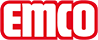 emco Bauschoonloop voor gladde ondergronden EXACTtypeEXACTslipstop op gladde vloerspeciale kleurengeeleigenschappenwerkt zonder lijmslipvast, vaste vorm, geluiddempend, slijtvast, gemakkelijk te leggen en te snijdenfunctieDit ondertapijt voorkomt het verschuiven van de schoonloopzone op een gladde ondergrond.rollen (m1.)30 mBreedte (cm)80 cm120 cm180 cmmateriaalafwerkingPES garens, aan beide zijden voorzien van speciaal acrylschuim.dikteca. 2 mmgewicht (g/m2)ca. 420-450 g/m²merkemcoAfmetingenBreedte:…… mLengte:……mcontactemco Bautechnik GmbH · Memeler Straße 30 · D-42781 Haan · Telefon: 0 21 29/34 75 80 · Telefax: 0 21 29/34 75 810 · E-Mail: sauberlauf@emco.de · www.emco-bau.com